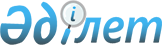 Об утверждении Соглашения о взаимном признании аккредитации органов по сертификации (оценке (подтверждению) соответствия) и испытательных лабораторий (центров), выполняющих работы по оценке (подтверждению) соответствияПостановление Правительства Республики Казахстан от 5 марта 2010 года № 178      Примечание РЦПИ!

      Соглашение приостанавливает действие в связи с вступлением в силу Договора о Евразийском экономическом союзе, ратифицированного Законом РК от 14.10.2014 № 240-V (порядок введения в действие см. ст. 113).      Правительство Республики Казахстан ПОСТАНОВЛЯЕТ:



      1. Утвердить Соглашение о взаимном признании аккредитации органов по сертификации (оценке (подтверждению) соответствия) и испытательных лабораторий (центров), выполняющих работы по оценке (подтверждению) соответствия, подписанное 11 декабря 2009 года в городе Санкт-Петербурге.



      2. Настоящее постановление вводится в действие со дня подписания.      Премьер-Министр

      Республики Казахстан                       К. Масимов

Утверждено       

постановлением Правительства

Республики Казахстан  

от 5 марта 2010 года № 178 

Соглашение

о взаимном признании аккредитации

органов по сертификации (оценке (подтверждению) соответствия) и

испытательных лабораторий (центров), выполняющих работы

по оценке (подтверждению) соответствия

      Правительства государств-участников таможенного союза в рамках Евразийского экономического сообщества (далее - таможенный союз), именуемые в дальнейшем Сторонами,



      основываясь на Договоре об учреждении Евразийского экономического сообщества от 10 октября 2000 года,



      основываясь на единых принципах, обеспечивающих свободное движение товаров,



      в целях углубления интеграционных процессов в Евразийском экономическом сообществе и создания таможенного союза,



      признавая целесообразность проведения согласованной политики в области аккредитации,



      руководствуясь Соглашением о проведении согласованной политики в области технического регулирования, санитарных и фитосанитарных мер от 25 января 2008 года,



      принимая во внимание правила и принципы Соглашения по техническим барьерам в торговле и Соглашения по применению санитарных и фитосанитарных мер Всемирной торговой организации, принятых по итогам Уругвайского раунда многосторонних торговых переговоров 15 апреля 1994 года в г. Марракеш,



      согласились о нижеследующем: 

Статья 1

      Термины, специально не определенные в настоящем Соглашении, используются в значениях, установленных Соглашением о проведении согласованной политики в области технического регулирования, санитарных и фитосанитарных мер от 25 января 2008 года.



      Для целей настоящего Соглашения под национальной системой аккредитации понимается установленная государством Стороны совокупность правил, процедур системы аккредитации и ее участников. 

Статья 2

      Стороны взаимно признают аккредитацию органов по сертификации (оценке (подтверждению) соответствия) и испытательных лабораторий (центров), выполняющих работы по оценке (подтверждению) соответствия, в национальных системах аккредитации государств Сторон, при соблюдении следующих условий:



      в государствах Сторон действует национальная система аккредитации, располагающая правилами и процедурами для осуществления аккредитации в соответствии с требованиями международных стандартов;



      органы по аккредитации государств Сторон осуществляют взаимные сравнительные оценки с целью достижения равнозначности применяемых процедур.



      Аккредитация осуществляется на основе принципов:



      добровольности;



      открытости и доступности правил аккредитации;



      компетентности и независимости органов, осуществляющих аккредитацию;



      обеспечения равных условий заявителям, претендующим на получение аккредитации;



      недопустимости совмещения деятельности по аккредитации и подтверждению соответствия. 

Статья 3

      В государствах Сторон органы по аккредитации:



      ведут реестр аккредитованных органов по сертификации (оценке (подтверждению) соответствия) и испытательных лабораторий (центров), выполняющих работы по оценке (подтверждению) соответствия в национальных системах аккредитации;



      предоставляют в информационную систему Евразийского экономического сообщества сведения и документы, касающиеся аккредитации и предусмотренные Соглашением о создании информационной системы Евразийского экономического сообщества в области технического регулирования, санитарных и фитосанитарных мер от 12 декабря 2008 года;



      предоставляют возможность представителям органов по аккредитации государств Сторон осуществлять взаимные сравнительные оценки с целью достижения равнозначности применяемых процедур;



      рассматривают и принимают решения в отношении жалоб и претензий, поступающих от организаций (предприятий) государств Сторон к аккредитованным ими органам по сертификации (оценке (подтверждению) соответствия) и испытательным лабораториям (центрам), выполняющим работы по оценке (подтверждению) соответствия. 

Статья 4

      Споры между Сторонами, связанные с толкованием и (или) применением настоящего Соглашения, разрешаются путем проведения консультаций и переговоров.



      Если спор не будет урегулирован Сторонами в течение шести месяцев с даты поступления официальной письменной просьбы о проведении консультаций и переговоров, направленной одной из Сторон другой Стороне, то при отсутствии иной договоренности между Сторонами относительно способа разрешения спора любая из Сторон передает этот спор для рассмотрения в Суд Евразийского экономического сообщества. 

Статья 5

      По договоренности Сторон в настоящее Соглашение могут быть внесены изменения, которые оформляются отдельными протоколами. 

Статья 6

      Порядок вступления настоящего Соглашения в силу, присоединения к нему и выхода из него определяется Протоколом о порядке вступления в силу международных договоров, направленных на формирование договорно-правовой базы таможенного союза, выхода из них и присоединения к ним от 6 октября 2009 года.

      Совершено в городе Санкт-Петербурге 11 декабря 2009 года в одном подлинном экземпляре на русском языке.



      Подлинный экземпляр настоящего Соглашения хранится в Комиссии таможенного союза, которая, являясь депозитарием настоящего Соглашения, направит каждой Стороне его заверенную копию.           За                         За                     За

      Правительство              Правительство         Правительство

       Республики                  Республики            Российской

       Казахстан                    Беларусь              Федерации
					© 2012. РГП на ПХВ «Институт законодательства и правовой информации Республики Казахстан» Министерства юстиции Республики Казахстан
				